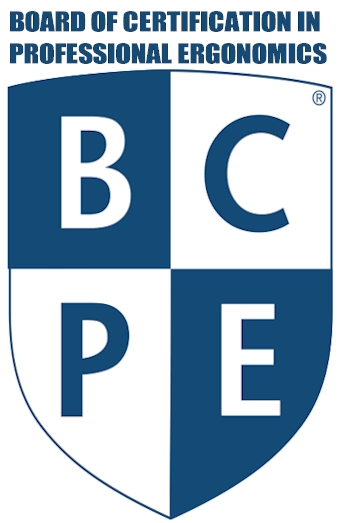 ASSOCIATE CERTIFICATION APPLICATION1. PERSONAL INFORMATIONPlease provide the following information:         *e-mail addresses are mandatory2.  ACADEMIC QUALIFICATIONSPlease indicate each relevant college/university you have attended, beginning with the most recent.  Check here if one or more are an HFES-listed Human Factors / Ergonomics graduate degree program. An official transcript for each degree listed must be sent by the college or university to BCPE. Transcripts sent by the applicant will not be accepted unless they are in a sealed envelope and include the registrar’s seal.3.  ACADEMIC COURSEWORKPlease list all coursework and hours relevant to the practice of ergonomics. Acceptable coursework is defined here. Add additional rows if needed. Refer to Education Requirements for details on each category and topic.Attach copies of documentation to verify attendance, e.g. transcripts, CEU certificate, registration confirmation. Original transcripts must still be sent from the college/university directly to BCPE as noted in section 2.NOTE: Graduates of an HFES-listed Human Factors / Ergonomics graduate degree program do NOT need to complete this section. These are the only programs eligible for this exemption.If you list the same course in more than one category, the credit hours must be divided per the following conversion:  3 semester credits = 4.5 quarter credits= 4.5 CE credit hours = 45 contact hours.  For example, if a course topic area was roughly 5 weeks of a semester class, or approximately 15 contact hours, you would indicate 1 semester credit hour.  *Acceptable Course Work: “Academic Credit Hours Required” are semester credits and preferred to be from undergraduate or graduate courses by accredited* institutions.  Acceptable academic courses can also be taken at an accredited* academic institution or its affiliate(s) (such as university “extension” or “continuing education”) and involves lectures and some type of student assessment (e.g., an examination or project).Acceptable continuing education (CE) credit hours or “units” include: 1. CE credits that have been historically accepted by universities/colleges as “academic” credits/units; 2. CE credits offered through accredited universities extension/continuing education programs, and 3. CE credits offered by boards and professions related to our field and are approved by IACET (International Association of Continuing Education and Training).  The CE credits or units assigned to a “short-course” are considered only with provision of official proof of enrollment, course content, contact hours, and assessment information.  Attending a conference or symposium that offers CE credits for attendance are not considered educational CEUs and will not be counted towards the educational coursework requirement.Academic courses taken as “audit” need to be formally acknowledged by the providing institution (e.g., through transcript notation).  Online courses (e.g., MOOCs such as Coursera, edX®, and Udacity®) are considered only with provision of official proof of enrollment, course content, contact hours, and assessment information.  “Training” in areas related to the topics listed above does not constitute formal academic experience and will not be counted towards the educational coursework requirement.*The BCPE considers a college or university to be acceptable when it holds institutional accreditation from an accrediting body recognized by the Council for Higher Education Accreditation (CHEA). International degrees will be deemed acceptable based on the institution’s accreditation status in the presiding education system.4.  COMMUNICATIONS (Please check if you agree.)  Mailing list. Agree to inclusion of name and address in mailing list rentals.All other direct communications are kept to a minimum and are related to core business services, as described in the privacy policy. By signing this application, you agree to the privacy policy and receiving these communications.  5.  AUTHORIZATION TO BCPEI certify that the statements above (including any attachments submitted) are accurate to the best of my knowledge. I hereby authorize the BCPE to verify any information submitted. I understand that any falsification of information in this application (or attachments) may be cause for rejection or withdrawal of certification.I agree not to indicate in any way that I am AEP/AHFP/AUXP eligible or that certification is pending.I further agree to hold the Board of Certification in Professional Ergonomics harmless from any and all liability in the event this application is rejected on the basis of information furnished to the BCPE by me or third persons which would, in the judgment of the BCPE, make me ineligible for certification.I have read and agree to the Privacy Policy.  The applicant hereby acknowledges that BCPE certification, if and when issued, attests to the achievement of certain prescribed minimum qualifications by peer review and/or examination but does not attest to professional competency or suitability as to specific occupational performance.Signature*                                                                       	Date         * print, sign and scan, or attach a jpg of signature.The BCPE does not discriminate among applicants as to race, color, religion (creed), gender, gender expression, age, national origin (ancestry), disability, marital status, sexual orientation, or military status.6.  APPLY Check items as you verify you have completed them.  All sections of the application form have been completed as instructed.  Necessary steps have been taken to have an official transcript sent to the BCPE for each degree provided in Section 2:          Academic Qualifications. We accept electronic or hard copy transcripts as official when received directly from the issuing institution. 	
Certification will not be awarded until these transcripts have been received by the BCPE.    A copy of the application has been made for your records.  Ready to pay $135 application fee as part of the submission process. This fee is nonrefundable and non-transferable.Please submit your completed application to BCPE at info@bcpe.org.  Paper submissions by mail will NOT be accepted.© Copyright 2022.  Board of Certification in Professional Ergonomics.  All rights reserved except where noted.  BCPE logo, title, title abbreviation, all designations and their abbreviations are registered trademarks or service marks of BCPE.NAME (Last)NAME (Last)NAME (Last)(First)(First)(First)(First)(First)(Middle Initial)CURRENT TITLE OR POSITIONCURRENT TITLE OR POSITIONCURRENT TITLE OR POSITIONCURRENT TITLE OR POSITIONCURRENT TITLE OR POSITIONEMPLOYEREMPLOYEREMPLOYEREMPLOYERBUSINESS ADDRESS(Street Address)BUSINESS ADDRESS(Street Address)BUSINESS ADDRESS(Street Address)BUSINESS ADDRESS(Street Address)BUSINESS ADDRESS(Street Address)BUSINESS ADDRESS(Street Address)BUSINESS ADDRESS(Street Address)BUSINESS ADDRESS(Street Address)BUSINESS ADDRESS(Street Address)SEND MAIL TO WORKCHECK HERE  SEND MAIL TO WORKCHECK HERE  	(City)(State)(State)(State)(Zip or Postal Code)(Zip or Postal Code)(Zip or Postal Code)(Country)(Country)	(Telephone Area Code)(Number) 	(Telephone Area Code)(Number) (Mobile Area Code) (Number)(Mobile Area Code) (Number)(Mobile Area Code) (Number)(Mobile Area Code) (Number)(e-mail)* SEND E-MAIL HERE (e-mail)* SEND E-MAIL HERE (e-mail)* SEND E-MAIL HERE   (        )        (        )       (        )       (        )       (        )       (        )      HOME ADDRESS (Street address)HOME ADDRESS (Street address)HOME ADDRESS (Street address)HOME ADDRESS (Street address)HOME ADDRESS (Street address)HOME ADDRESS (Street address)HOME ADDRESS (Street address)HOME ADDRESS (Street address)HOME ADDRESS (Street address)SEND MAIL TO HOMECHECK HERE SEND MAIL TO HOMECHECK HERE 	(City) (State)(State)(State)(Zip or Postal Code)(Zip or Postal Code)(Zip or Postal Code)(Country)(Country)	(Telephone Area Code) (Number)	(Telephone Area Code) (Number)(Mobile Area Code) (Number)(Mobile Area Code) (Number)(Mobile Area Code) (Number)(Mobile Area Code) (Number)(e-mail)* SEND E-MAIL HERE (e-mail)* SEND E-MAIL HERE (e-mail)* SEND E-MAIL HERE  (        )      (        )      (           )      (           )      (           )      (           )     PREFERRED DESIGNATION (CHECK ONE)ASSOCIATE ERGONOMICS PROFESSIONAL (AEP)PREFERRED DESIGNATION (CHECK ONE)ASSOCIATE HUMAN FACTORS PROFESSIONAL (AHFP)PREFERRED DESIGNATION (CHECK ONE)ASSOCIATE USER EXPERIENCE PROFESSIONAL (AUXP)PLEASE LIST PROFESSIONAL ORGANIZATIONS OF WHICH YOU ARE CURRENTLY A MEMBER:PLEASE LIST PROFESSIONAL CERTIFICATIONS YOU CURRENTLY HOLD:YEAR OF BIRTH:  ___________________MALEYEAR OF BIRTH:  ___________________FEMALEPRIMARY EMPLOYMENT SECTOR:AcademiaPRIMARY EMPLOYMENT SECTOR:ConsultingPRIMARY EMPLOYMENT SECTOR:Govt/MilitaryPRIMARY EMPLOYMENT SECTOR:IndustryPRIMARY EXPERTISE:Physical ErgonomicsPRIMARY EXPERTISE:Cognitive Human FactorsPRIMARY EXPERTISE:Product UsabilityPRIMARY EXPERTISE:User Experience /HCICOLLEGE OR UNIVERSITYATTENDEDATTENDEDACADEMIC YEARSCOMPLETEDMAJORDEGREEEARNED(Ex: MSc, BS)YEAR OFDEGREECOLLEGE OR UNIVERSITYFROMTOACADEMIC YEARSCOMPLETEDMAJORDEGREEEARNED(Ex: MSc, BS)YEAR OFDEGREEREQUIRED CATEGORIES AND TOPICSSEMESTERCREDIT HOURSREQUIREDCOURSE TITLES& TOPIC AREAS(Provide a short description or course link if relevancy is unclear.)LEVEL(Graduate or Undergraduate)SEMESTERCREDIT HOURSA.	Basic Principles of Ergonomics 3 credit hours total(Ex:  HSCI 580-Occup. Ergo I; [Covered Systems Theory])(Ex:  Graduate)(Ex: 1 credit hr)Systems Concepts Design Concepts At least 1 credit hourAt least 1 credit hourSystems Concepts Design Concepts At least 1 credit hourAt least 1 credit hourSystems Concepts Design Concepts At least 1 credit hourAt least 1 credit hourSystems Concepts Design Concepts At least 1 credit hourAt least 1 credit hourSystems Concepts Design Concepts At least 1 credit hourAt least 1 credit hourSystems Concepts Design Concepts At least 1 credit hourAt least 1 credit hourTOTAL Semester Credits:TOTAL Semester Credits:B. 	Core Background 6 credit hours total     1.  Human Attributes	1.1. Anthropometry &                  Demography	1.2  Physiology &                     BiomechanicsPsychology     2.  Environmental Context     	2.1  Physical	2.2  Social2.3  OrganizationalAt least 2 credit hoursAt least 2 credit hours     1.  Human Attributes	1.1. Anthropometry &                  Demography	1.2  Physiology &                     BiomechanicsPsychology     2.  Environmental Context     	2.1  Physical	2.2  Social2.3  OrganizationalAt least 2 credit hoursAt least 2 credit hours     1.  Human Attributes	1.1. Anthropometry &                  Demography	1.2  Physiology &                     BiomechanicsPsychology     2.  Environmental Context     	2.1  Physical	2.2  Social2.3  OrganizationalAt least 2 credit hoursAt least 2 credit hours     1.  Human Attributes	1.1. Anthropometry &                  Demography	1.2  Physiology &                     BiomechanicsPsychology     2.  Environmental Context     	2.1  Physical	2.2  Social2.3  OrganizationalAt least 2 credit hoursAt least 2 credit hours     1.  Human Attributes	1.1. Anthropometry &                  Demography	1.2  Physiology &                     BiomechanicsPsychology     2.  Environmental Context     	2.1  Physical	2.2  Social2.3  OrganizationalAt least 2 credit hoursAt least 2 credit hours     1.  Human Attributes	1.1. Anthropometry &                  Demography	1.2  Physiology &                     BiomechanicsPsychology     2.  Environmental Context     	2.1  Physical	2.2  Social2.3  OrganizationalAt least 2 credit hoursAt least 2 credit hours     1.  Human Attributes	1.1. Anthropometry &                  Demography	1.2  Physiology &                     BiomechanicsPsychology     2.  Environmental Context     	2.1  Physical	2.2  Social2.3  OrganizationalAt least 2 credit hoursAt least 2 credit hours     1.  Human Attributes	1.1. Anthropometry &                  Demography	1.2  Physiology &                     BiomechanicsPsychology     2.  Environmental Context     	2.1  Physical	2.2  Social2.3  OrganizationalAt least 2 credit hoursAt least 2 credit hours     1.  Human Attributes	1.1. Anthropometry &                  Demography	1.2  Physiology &                     BiomechanicsPsychology     2.  Environmental Context     	2.1  Physical	2.2  Social2.3  OrganizationalAt least 2 credit hoursAt least 2 credit hoursTOTAL Semester Credits:TOTAL Semester Credits:C. 	Core Methodology:  Analysis & Design of Processes & Products6 credit hours totalStatistics & Design of Investigations Basic Process AnalysisDesign Methods4.   Basic UsabilityAt least 2 credit hoursAt least 3 credit hours across 2 of   C.2-C.4 areas Statistics & Design of Investigations Basic Process AnalysisDesign Methods4.   Basic UsabilityAt least 2 credit hoursAt least 3 credit hours across 2 of   C.2-C.4 areas Statistics & Design of Investigations Basic Process AnalysisDesign Methods4.   Basic UsabilityAt least 2 credit hoursAt least 3 credit hours across 2 of   C.2-C.4 areas Statistics & Design of Investigations Basic Process AnalysisDesign Methods4.   Basic UsabilityAt least 2 credit hoursAt least 3 credit hours across 2 of   C.2-C.4 areas Statistics & Design of Investigations Basic Process AnalysisDesign Methods4.   Basic UsabilityAt least 2 credit hoursAt least 3 credit hours across 2 of   C.2-C.4 areas Statistics & Design of Investigations Basic Process AnalysisDesign Methods4.   Basic UsabilityAt least 2 credit hoursAt least 3 credit hours across 2 of   C.2-C.4 areas Statistics & Design of Investigations Basic Process AnalysisDesign Methods4.   Basic UsabilityAt least 2 credit hoursAt least 3 credit hours across 2 of   C.2-C.4 areas TOTAL Semester Credits:TOTAL Semester Credits:D. 	Application of Analysis, Design, Validations & Implementation Methods8 credit hours total1. 	Human-Machine Interaction2. 	Human-Environment Interaction3. 	Human-Software Interaction4. 	Human-Job Interaction5. 	Human-Organization InterfaceAt least 1 credit hour in 3 of the 5 areas of Human Interactions 1. 	Human-Machine Interaction2. 	Human-Environment Interaction3. 	Human-Software Interaction4. 	Human-Job Interaction5. 	Human-Organization InterfaceAt least 1 credit hour in 3 of the 5 areas of Human Interactions 1. 	Human-Machine Interaction2. 	Human-Environment Interaction3. 	Human-Software Interaction4. 	Human-Job Interaction5. 	Human-Organization InterfaceAt least 1 credit hour in 3 of the 5 areas of Human Interactions 1. 	Human-Machine Interaction2. 	Human-Environment Interaction3. 	Human-Software Interaction4. 	Human-Job Interaction5. 	Human-Organization InterfaceAt least 1 credit hour in 3 of the 5 areas of Human Interactions 1. 	Human-Machine Interaction2. 	Human-Environment Interaction3. 	Human-Software Interaction4. 	Human-Job Interaction5. 	Human-Organization InterfaceAt least 1 credit hour in 3 of the 5 areas of Human Interactions 1. 	Human-Machine Interaction2. 	Human-Environment Interaction3. 	Human-Software Interaction4. 	Human-Job Interaction5. 	Human-Organization InterfaceAt least 1 credit hour in 3 of the 5 areas of Human Interactions 1. 	Human-Machine Interaction2. 	Human-Environment Interaction3. 	Human-Software Interaction4. 	Human-Job Interaction5. 	Human-Organization InterfaceAt least 1 credit hour in 3 of the 5 areas of Human Interactions 1. 	Human-Machine Interaction2. 	Human-Environment Interaction3. 	Human-Software Interaction4. 	Human-Job Interaction5. 	Human-Organization InterfaceAt least 1 credit hour in 3 of the 5 areas of Human Interactions 1. 	Human-Machine Interaction2. 	Human-Environment Interaction3. 	Human-Software Interaction4. 	Human-Job Interaction5. 	Human-Organization InterfaceAt least 1 credit hour in 3 of the 5 areas of Human Interactions 1. 	Human-Machine Interaction2. 	Human-Environment Interaction3. 	Human-Software Interaction4. 	Human-Job Interaction5. 	Human-Organization InterfaceAt least 1 credit hour in 3 of the 5 areas of Human Interactions TOTAL Semester Credits:TOTAL Semester Credits:E.  Professional Issues 1 credit hour total1. Ethics     2. Practice Standards     3. Marketing     4. Business Practice     5. Legal Liabilities1. Ethics     2. Practice Standards     3. Marketing     4. Business Practice     5. Legal Liabilities1. Ethics     2. Practice Standards     3. Marketing     4. Business Practice     5. Legal Liabilities1. Ethics     2. Practice Standards     3. Marketing     4. Business Practice     5. Legal Liabilities1. Ethics     2. Practice Standards     3. Marketing     4. Business Practice     5. Legal Liabilities1. Ethics     2. Practice Standards     3. Marketing     4. Business Practice     5. Legal LiabilitiesTOTAL Semester Credits:TOTAL Semester Credits: